OTROŠKI IN ŠOLSKI DISPANZERRAZPORED PEDIATROV                         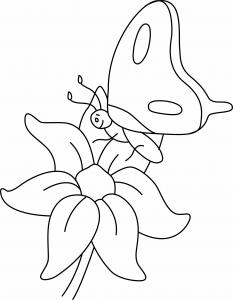 PETKI SEPTEMBER 2021Ura naročanja v dopoldanskem času od 07:30 h do 12:00 h, popoldanskem času od 12:30 h do 17:00 h za informacije z pediatrom v dopoldanskem času od 13:00 h do 14:00 h v popoldanskem času pa od 19:00 do 20:00 h.Sprejem tel. št. 04 5868 123 -  odzivnik -  dnevni razpored pediatrov Sestra Anja        5868 – 111             dr. Korošec Noč  (135)Sestra Barbara   5868 – 104             dr. Ledina            (130)Sestra Damjana 5868 – 105             dr. Krajnik           (132)	Odsotnost: 09. in 10.09.2021 dr. Krajnik                          16. in 17.09.2021 dr. Korošec Noč                          20.09.2021           dr. LedinaDATUMDOPOLDANPOPOLDAN03.9.2021DR. KOROŠEC NOČDR. LEDINADR. KRAJNIK10.9.2021DR. KOROŠEC NOČDR.LEDINA17.9.2021DR. LEDINADR. KRAJNIK24.9.2021DR. KOROŠEC NOČDR. KRAJNIKDR.LEDINA